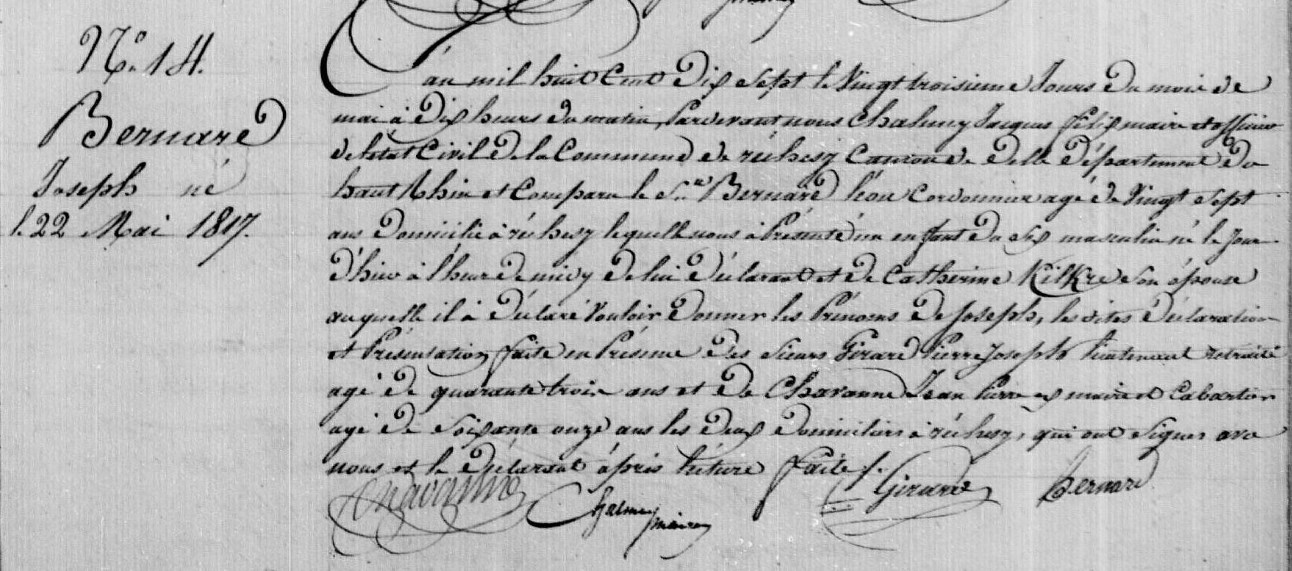 Joseph Bernard Birth RecordTerritoire de Belfort, RechesyEtat Civil 1 E 81 N.D.M. 1-2Source: http://www.archives.cg90.fr/ark:/12997/a011341578574HL7fvX/1/1Image 133/347